LISTA DE ÚTILES ESCOLARES 2019CURSO: 1° MEDIOLenguaje y comunicación y taller de comprensión lectora1 Cuaderno universitario cuadro grande 100 hojas 1 carpeta para guardar documentos, pruebas, ensayo Simce1 block de cuadro grande tamaño oficio3 plumones de pizarra (azul, rojo y negro)Inglés1 Cuaderno universitario cuadro grande 100 hojas Matemática y taller de matemática creativa3 Cuaderno universitario cuadro grande 100 hojas 1 regla 30 centímetros1 compás de precisión1 trasportador1 escuadraBiología1 Cuaderno universitario cuadro grande 100 hojas 1 carpeta para guardar archivosFísica1 Cuaderno universitario cuadro grande 100 hojas 1 carpeta para guardar archivos1 calculadora científicaQuímica1 Cuaderno universitario cuadro grande 100 hojas 1 calculadora científicaTabla periódica de los elementos.1 carpeta para guardar guías 1 block cuadriculado, prepicado.Historia, geografía y cs. sociales2 Cuaderno universitario cuadro grande 100 hojas 1 Block cuadriculado prepicado1 carpeta para guardar guías.Educación tecnológica 1 Cuaderno universitario cuadro grande 100 hojas Artes VisualesEducación física  y taller deportivoBolso deportivo con la polera de recambio, peineta, jabón, toalla y desodorante.Taller de emprendimiento artístico; Música.1 cuaderno de pauta.1 Instrumento melódico a elección.             (Metalófono o melódica mínimo de dos octavas,cromático con sus notas escritas).1 Cuaderno  cuadro grande 60 hojas.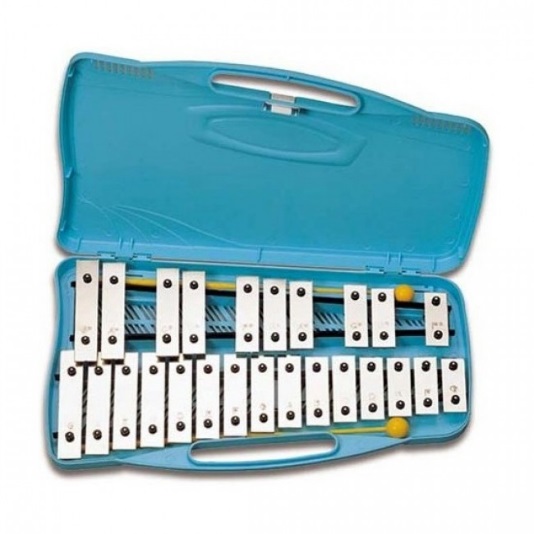 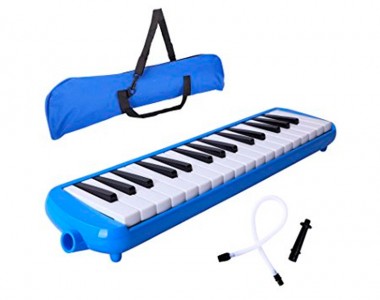 Religión y orientación1 Cuaderno  cuadro grande 60 hojas.Materiales1 carpeta plástica para archivar evaluaciones y entregar trabajos1 cinta adhesiva chica1 plumón permanente, color a elección1 sobre de cartulina1 sobre de goma Eva1 estuche de papel milimetrado con lámina ayuda tareas.Estuche con2 lápiz pasta azul y rojocorrectorlápiz minagoma de borrar de miga1 sacapuntas regla destacador1 tijera escolar punta romaOtros4 fotos tamaño carnet1 Agenda del Colegio (comprar en centro de padres) NOTAEl plan de lectura de lectura complementaria mensual para cada curso, lo puede encontrar en el archivo en PEDAGÓGICO - “Plan Lector 2019” (www.colegionuevaaurora.cl)IMPORTANTEEs necesario que el (la) alumnos(a) desarrolle el hábito de asistir a clases con sus materiales. El afianzar esta conducta deseable evita problemas de rendimiento y disciplinarios contribuyendo, además, al desarrollo de valores como la responsabilidad y el orden.Es deber de los alumnos y alumnas asistir al colegio correctamente uniformados de acuerdo al uniforme oficial del Colegio Nueva Aurora de ChileSe solicita que los materiales de la presente lista estén marcados.1 Croquera tamaño oficio1 Lápiz grafito 2B1 Lápiz grafito 6B1 Caja 12 lápices de colores(Acuarelable)1 goma5 frascos de 250 ml de témpera (amarillo, rojo, azul, blanco y negro)1 regla metálica 30 cms1 tijera1 bolsa de cola fría de  1 kgr.2 Block de dibujo n° 99 - 1/41 pegamento en barraPinceles de gota Nº 4 – 6 – 122 pliegos de cartón forrado negro.